ПРОЕКТв регистр 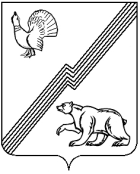 ДУМА ГОРОДА ЮГОРСКАХанты-Мансийского автономного округа - ЮгрыРЕШЕНИЕот ____________                                                                                           № ______Об утверждении Положенияо налоговых льготах по местнымналогам в муниципальном образовании городской округ  ЮгорскВ соответствии с Налоговым кодексом Российской Федерации, Уставом города ЮгорскаДУМА ГОРОДА ЮГОРСКА РЕШИЛА:Утвердить Положение о налоговых льготах по местным налогам в муниципальном образовании городской округ Югорск (приложение).Настоящее решение вступает в силу после его опубликования в официальном печатном издании города ЮгорскаПредседатель Думы города Югорска		    		     Е.Б. КомисаренкоГлава города Югорска				                                          А.Ю. ХарловЛист согласованияк проекту решения Думы города Югорска «Об утверждении Положения о налоговых льготах по местным налогам в муниципальном  образовании городской округ  Югорск»Проект МНПА коррупциогенных факторов не содержитДиректор департамента экономического развития и проектного управления___________ Грудцына И.В.Проект МНПА размещен на независимую антикоррупционную экспертизу с _______________ по _____________.Пояснительная запискак проекту решения Думы города Югорска«Об утверждении Положения о налоговых льготах по местным налогам в муниципальном  образовании городской округ  Югорск»1. Изложение концепции предлагаемого к принятию проекта решения, а также мотивированное обоснование необходимости его принятия.Настоящий проект решения Думы города Югорска разработан с целью регулирования вопросов установления налоговых льгот на территории города Югорска по местным налогам (налог на имущество физических лиц и земельный налог). При разработке проекта нормативного правового акта администрация города руководствовалась статьей 56 Налогового кодекса Российской Федерации, статьей 19 Устава города Югорска, законом Ханты-Мансийского  автономного округа – Югры от 21.12.2004 № 82-оз «О налоговых льготах в Ханты-Мансийском  автономном округе – Югре».Разработка нормативного правового акта рекомендована протокольным поручением Постоянной комиссии Совета при Губернаторе Ханты-Мансийского автономного округа – Югры по развитию местного самоуправления (протокол от 01.06.2022 № 57, пункт 1.3):«1.3. Рекомендовать главам муниципальных образований автономного округа разработать нормативный правовой акт, регулирующий общие направления в ходе реализации полномочий по установлению пониженных ставок и налоговых льгот по местным налогам, включив в него цели предоставления налоговых льгот, пониженных ставок; критерии формирования льготных категорий налогоплательщиков; виды, основания и условия предоставления льгот по местным налогам; порядок определения экономических оснований льгот по местным налогам.  Срок до 1 декабря 2022 года»2. Финансово-экономическое обоснование.Проект решения Думы города Югорска не устанавливает расходные обязательства города Югорска, влияющие на доходную или расходную часть бюджета города Югорска, выделения дополнительных финансовых средств не потребуется, в этой связи, финансово-экономическое обоснование не приводится.3. Муниципальные правовые акты, подлежащие признанию утратившими силу, либо изменению в связи с принятием внесенного проекта решения Думы города Югорска, отсутствуют. 4. В соответствии с  постановлением  администрации  города  Югорска  от 29.12.2020 № 2019 «Об утверждении Порядка проведения оценки регулирующего воздействия проектов муниципальных нормативных правовых актов города Югорска, экспертизы и оценки фактического воздействия принятых муниципальных нормативных правовых актов города Югорска, затрагивающих вопросы осуществления предпринимательской и инвестиционной деятельности» проект нормативного правового акта не является предметной областью оценки регулирующего воздействия, так как проект нормативного правового акта не регулирует деятельность субъектов предпринимательства и субъектов инвестиционной деятельности, не устанавливает новые или изменяющие ранее предусмотренные муниципальными нормативными правовыми актами обязанности для субъектов предпринимательской и инвестиционной деятельности.Директор департамента экономического развития и проектного управления                                                                      Грудцына И.В.Разработчик проектаДата передачи на согласование и подпись лица, передавшего документДата поступления на согласование и подпись лица, принявшего документДата согласования, подпись Подпись и расшифровка подписи лица, согласовавшего документДиректор департамента экономического развития и проектного управленияГрудцына И.В.Проект МНПА не является предметной областью ОРВПроект МНПА не является предметной областью ОРВГрудцына И.В. директор ДЭРиПУДиректор департамента экономического развития и проектного управленияГрудцына И.В.Мальцева И.Ю.директор департамента финансовДиректор департамента экономического развития и проектного управленияГрудцына И.В.Власов А.С.,начальник ЮУДиректор департамента экономического развития и проектного управленияГрудцына И.В.Крылов Д.А.,первый заместитель главы города